Additional precautions:The Mohawk UMC Administrative Council will officially determine when to implement these stages, based in part on the Hancock County COVID-19 advisory level, and will make those implementations known by email and other means.Continue using only the east and west doors as entrances in YELLOW and ORANGE.Post signs indicating anyone with symptoms of illness in the last 7 days should not enter.Greeter will take temperature of every person as they enter the building in YELLOW and ORANGE.Continue filling pew from the front to rear and empty from the rear to the front, encouraging people to maintain distance especially when exiting in YELLOW and ORANGE.A volunteer would document the names and seating positions of everyone in the sanctuary during worship and give the list to the pastor, in YELLOW and ORANGE.  Sound room door to remain closed before and throughout worship service, in YELLOW and ORANGE.  2 worship bulletins could be placed on each end of the pews no later than Friday.  These could be left in the pews and picked up and recycled Tuesday or later.  In YELLOW and ORANGE.Building would be cleaned, and high touch areas sanitized weekly in ALL advisory levels.NOTE: This plan does not force anyone to attend in person.  It allows people who want to return an opportunity to do so as safely as possible.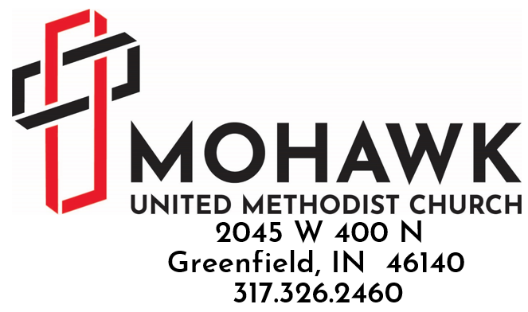 Approved by the Mohawk UMC Administrative Council, February 11, 2021.Hancock County Advisory Level - per IN.gov websiteBLUEYELLOWORANGEREDMasks in the building and Social distancingRecommendedMandatoryMandatory Mandatory Sanctuary capacity Unrestricted.45 souls.  Continue using the one family or two individuals per pew. Only occupy every other pew in a front to back row and stagger side to side rows.  Overflow would worship in the fellowship hall maintaining 6 feet distance between families. Leave front pews open for children during children’s message.20 souls.  Continue using the one family or two individuals per pew. Only occupy every other pew in a front to back row and stagger side to side rows.  Overflow would worship in the fellowship hall maintaining 6 feet distance between families.  People that worship in the Fellowship hall would exit through the South East door reducing contact.  Leave front pews open for children during children’s message.Closed except for essential worship live stream personnel.Nursery capacityOpen.  Children’s no-touch temperature taken at door.  Children with temperature less than 100.4 admitted.  Only children, nursery attendant, and 1 adult volunteer allowed in the nursery.  All toys and surfaces will be sanitized during the week.  Volunteer would document names of all children present.6 kids.  Children’s no-touch temperature taken at door.  Children with temperature less than 100.4 admitted.  Only children, nursery attendant, and 1 adult volunteer allowed in the nursery.  All toys and surfaces will be sanitized during the week.  Volunteer would document names of all children present.ClosedClosedChildren’s church capacityOpen.  Minimize common supplies. I.e., Utilize prepackaged crayons for coloring projects.  Volunteer would pass out supplies for each child.  Child would use same supplies throughout the session.  Maintain distance as much as possible.  Sanitize hands going into classroom and coming out.  Assemble a “baggie” or box of supplies with each child’s name.  Child could then use same supplies from week to week.  Volunteer would document names of all children present.6 kids.  Minimize common supplies. I.e., Utilize prepackaged crayons for coloring projects.  Volunteer would pass out supplies for each child.  Child would use same supplies throughout the session.  Maintain distance as much as possible.  Sanitize hands going into classroom and coming out.  Assemble a “baggie” or box of supplies with each child’s name.  Child could then use same supplies from week to week.  Volunteer would document names of all children present.ClosedClosedSunday school capacityOpen.  Younger Sunday school classes would be handled same as Children’s Church. High school and older maintain distance.  Sanitize hands when entering classroom and when exiting.  Volunteer would document names of all people present and their seating location.10 per classroom.  Younger Sunday school classes would be handled same as Children’s Church. High school and older maintain distance.  Sanitize hands when entering classroom and when exiting.  Volunteer would document names of all people present and their seating location.ClosedClosedKitchenDoughnuts, juice, and coffee served by volunteers with gloves.  Recommend refreshments be taken to respective Sunday School classrooms to reduce congregating in the fellowship hall.Doughnuts, juice, and coffee served by two volunteers wearing gloves.  Refreshments taken to respective Sunday School classrooms and enjoyed there to eliminate congregating in the fellowship hall.ClosedClosedCommunionPeople who feel comfortable could come to the front and receive communion.  Prepackaged communion would still be offered also.People who feel comfortable could come to the front and receive communion.  Prepackaged communion would also be offered.TouchlessClosed